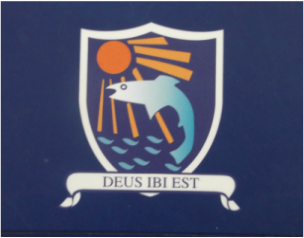 ANNUAL ADMISSION NOTICEin respect of admissions to the 2023/2024 school yearAdmission Policy and Application FormA copy of the school’s Admission Policy and the Application Form for Admission for  2023/24 is available as follows:–To download at: http://stjohnsspecialschool.weebly.com/ under the admissions tab.On request: By emailing secretary@stjohnsdungarvan.com or alternatively by phoning the school on (058) 41860  or writing to : Secretary, St. John’s Special School, Youghal Road, Dungarvan, X35RR25PART 1- Admissions to the school year 2023/24Application and Decision Dates for admission to 2023/2024 school year.The following are the dates applicable for admission to St. John’s Special School.*The school will consider and issue decisions on late applications in accordance with the school’s admission policy.**Failure to accept an offer within the prescribed period above may result in the offer being withdrawn***Confirmation of receipt of the completed application form is not an indication of a placement being secured.Number of places being made available in 2023/24The school will commence accepting applications for admission on  10-10-22The school shall cease accepting applications for admission on  10-02-23The date by which applicants will be notified of the decision on their application is     03-03-23The period within which applicants must confirm acceptance of an offer of admission is24-03-23The number of places being made available for the 2023/24 school year Severe/Profound Classes0 currently availableMain SchoolSpaces Available 